/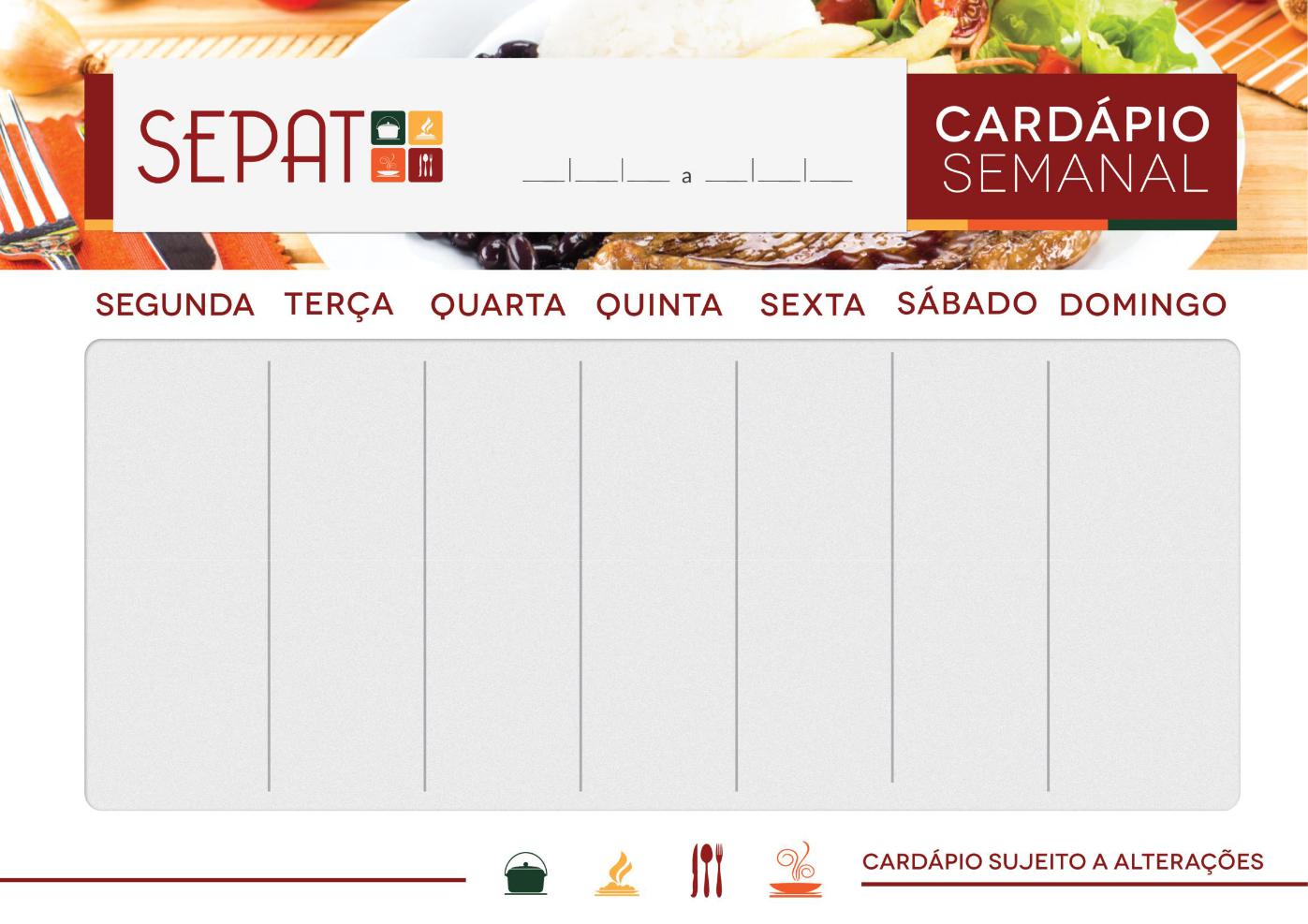 05	12	22	09	12	22